Satsingsområdene våreMatematikk: 1-3 år: Størrelser (liten/stor) 3-4 år: Størrelser 5-6 år: Størrelser Fysisk aktivitet: 1-3 år: Kaste/sparke stor ball 3-4 år: Kaste/sparke ball 5-6 år: Svømming Språk og kommunikasjon: 1-3 år: Kjennskap til pronomen 3-4 år: Bruk av IKT for å finne ut mer om tema 5-6 år: Bruk av IKT for å finne ut mer om tema                                                                           Månedsplan april                                                   «Livet i vann»                  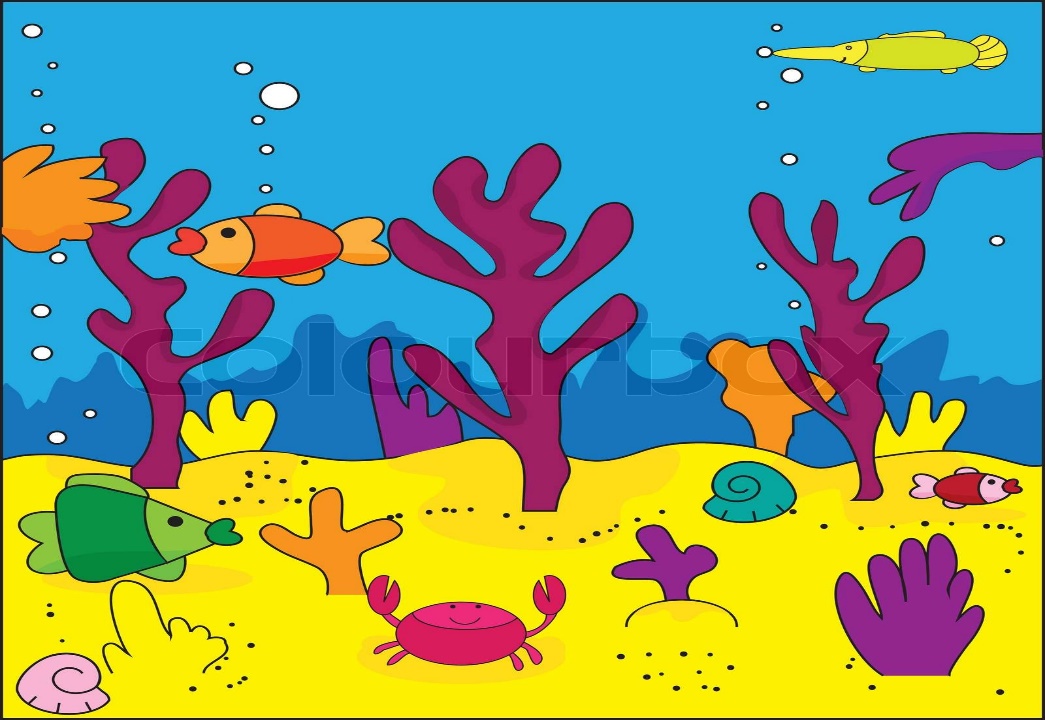                                                                            Månedsplan april                                                   «Livet i vann»                                                                                             Månedsplan april                                                   «Livet i vann»                                                                                             Månedsplan april                                                   «Livet i vann»                                                                                             Månedsplan april                                                   «Livet i vann»                  Uke 14Mandag 01.04Tirsdag 02.04Onsdag 03.04Torsdag 04.04Fredag 05.04Uke 142. påskedagBarnehagen er stengt!Rød/ Blå: Tema: Hva er saltvann?Grønn: Tur/utedagOrange: sansekasse/forundrings-boksRød/blå: ForutHistorien om 5 år gamle Hamphless som bor i Malawi Grønn: Tema: formingsaktivitetOrange: FormingsaktivitetRød/ Blå: Tur/utedag-Gå på tur til butikken/fiskediskenGrønn: Tema: Livet i vannOrange: FormingsaktivitetFelles sang og musikk samling for grønn, blå og rød gruppeUkas smak: fiskekakeRød/ Blå: Tema: lese bok-den store boka om havdyrGrønn: sang og musikk samlingOrange: Tur/utedagUke 15Mandag 08.04 Tirsdag 09.04Onsdag 10.04Torsdag 11.04Fredag 12.04Uke 15Rød/ Blå:Tur/utedagGrønn: Tema: Livet i vannVi leser bokOrange: Tema: Livet i havetVi studerer fiskerRød/ Blå: Tema: fisk og dyr i saltvann-breiflabb-kveite-torskGrønn: Tur/utedagOrange: sansekasse/forundrings-boksRød: skoleklubbblå: vi leker at vi drar på fisketurGrønn: Tema: formingsaktivitetOrange: fysisk aktivitet inne/uteSuhaib 5 år!Markering av IdRød/ Blå: Tur/utedagVi leker haien kommerGrønn: Tema: Livet i vannOrange: Tema: Livet i havetVi studerer fiskerUkas smak: fiskepinnerRød/ Blå: Tema: male et felles hav bilde på laken uteGrønn: Aktiviteter uteOrange: Tur/utedagUke 16Mandag 15.04Tirsdag 16.04Onsdag 17.04Torsdag 18.04Fredag 19.04Uke 16Rød/ Blå: Tur/utedagGrønn: Tema: Livet i vannVi leser bokOrange: Tema: Livet i havetVi studerer fiskerRød/ Blå: Tema: fisk og dyr i saltvann-makrell-laksGrønn: Tur/utedagOrange: sansekasse/forundrings-boksRød/blå: ForutHistorien om 5 år gamle Hamphless som bor i Malawi Grønn: Tema: formingsaktivitetOrange: formingsaktivitetRød/ Blå: Tur/utedagGrønn: Tema: Livet i vannOrange: Tema: Livet i havetVi studerer fiskerTheo 2 år!Ukas smak: seibiff med løkRød/ Blå: Tema: vi lager handleliste for butikkhandelGrønn: Aktiviteter uteOrange: Tur/utedagUke 17Mandag 22.04Tirsdag 23.04Onsdag 24.04Torsdag 25.04Fredag 26.04Uke 17Rød: Svømming for barna. f. 2018Blå: utelek/kaste og sparke ballGrønn: Tema: Livet i vannVi leser bokOrange: Tema: Livet i havetVi studerer krabberRød/ Blå: Tema: fisk og dyr i saltvann -manet-krabbe-reke-vi går på butikken og handler fra handlelista vårGrønn: Tur/utedagOrange: sansekasse/forundrings-boksRød: skoleklubbblå: vi leker at vi drar på fisketurGrønn: Tema: formingsaktivitetOrange: fysisk aktivitet inne/uteRød/ Blå: Tur/utedagVi leker alle mine fisker kom hjemGrønn: Tema: Livet i vannOrange: Tema: Livet i havetVi studerer krabberUkas smak: frukt/bær smoothieRød/ Blå: TemaGrønn: Aktiviteter uteOrange: Tur/utedagFelles markering av bursdagsbarna med smoothieUke 18Mandag 29.04Tirsdag 30.04Uke 18Rød: Svømming for barna. f. 2018Blå: utelek/kaste og sparke ballGrønn: Tema: Livet i vannVi leser bokOrange: Tema: Livet i havetVi studerer krabberRød/ Blå: Tema: Grønn: Tur/utedagOrange: sansekasse/forundrings-boksLeah Andrea 4 år!